Муниципальный этап интеллектуальной предметной олимпиады среди учащихся выпускных классов начальной школы – 2016.		РУССКИЙ ЯЗЫК Код ________________________       Всего баллов ___________________  В каком порядке данные слова встретятся тебе в словаре? Расставь цифры от 1 до 5.___ зяблик___ танец___ идея___ золото___ победаОбведи номер верного утверждения о слове жизнь.А) В этом слове все согласные мягкие.Б) В этом слове два слога.В) В этом слове букв больше, чем звуков.Г) В этом слове нет звонких согласных.Обведи номер словосочетания, в котором есть имя существительное женского рода, 3-го склонения, в творительном падеже:А) гордиться книгойБ) задуматься о сирениВ) поделиться радостьюГ) бояться мыши  Собрались слова АБРИКОС, КНИЖКА, ГНЕВ, ПОРТ, БРЮКИ, ЮБКА, КАЗАК, ЛИМОН на скамеечке и начали хвастаться. Угадайте, кому принадлежат эти слова.5. Прочитай текст и выполни задания. 	Прошел слух, что в городе появился злодей, который умеет открывать любые двери за две секунды. Забеспокоились граждане. Всполошилась милиция. 	Начались поиски преступника. Наконец он был пойман. Каково же было удивление, когда злодеем оказался маленький мальчик! Он сознался, что пользовался особым ключиком.	- Отвечай, какой у тебя ключик? – грозно спросили его.Мальчик потупился и прошептал:- Вежливое слово.- Какое такое слово? – спросили этого хитреца.- Пожалуйста, - сознался мальчик.Проверили…	 Обведи букву предложения, которое должно быть последним в этом тексте.А) Оказалось, что мальчик говорил неправду, потому что вежливое слово не может открывать двери.Б) Оказалось, что маленький мальчик может быть злодеем и преступником.В) Оказалось, что и, правда, перед вежливым словом открываются любые двери.6. Обведи букву плана, который соответствует тексту.Из второго абзаца текста запиши в каждый столбик таблицы по 2 примера каждой из указанных частей речи. Записывать слова можно в начальной форме или в той форме, в которой они встретились в предложении.Составь со словом ключик (ключ) три словосочетания или предложения так, чтобы раскрыть его разные лексические значения. ___________________________________________________________________________________________________________________________________________________________________________________________________Дополнительно.                          Расшифруйте пословицу. В какой ситуации вы могли бы её употребить? 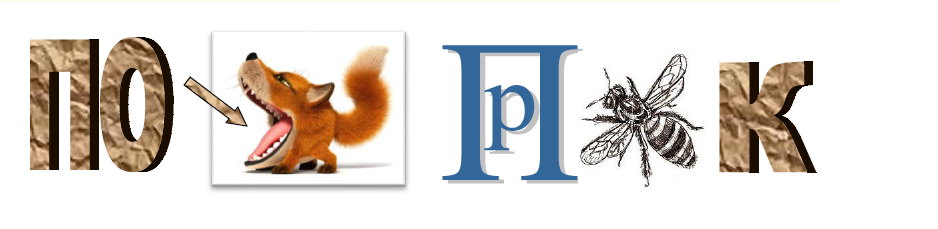 ___________________________________________________________________________________________________________________________________________________________________________________________________МАТЕМАТИКА Код ________________________       Всего баллов ___________________    1. Толя  участвовал в соревнованиях по прыжкам в длину с разбега. Какой из следующих результатов мог показать Толя?  Обведи номер ответа.А) 20 смБ) 3 мВ) 8 м2. Организаторы соревнований по настольному теннису планируют купить 300 мячей. Мячи продаются упаковками по 25 штук в каждой. Сколько нужно купить упаковок? Обведи номер ответа.А) 12Б) 275В)75003. На футбольный матч продали 4000 билетов. Их номера от 1 до 4000. Во время матча объявили: «Зрители, у которых номер билета заканчивается на 234, получат приз» Запиши номера всех выигрышных билетов.Ответ: ____________________________________________________________4. Алексей, Олег и Анатолий участвовали в  кроссе на 2000 м. Алексей прибежал к финишу на 20 секунд раньше Олега, а Олег на 15 секунд позже Анатолия. Как распределились места? Запиши ответ.Ответ: 1 место - _______________2 место - _______________3 место - _______________5. Сколько было участников в городском  соревновании школьников можно узнать, если правильно выбрать выражение, для нахождения значения которого тебе придется выполнить все четыре арифметических действия.  Обведи букву правильного ответа, вычисли этот пример.А. (27 * 65 + 27 * 35) – 213 * 10 = Б. 864 + 420 : 420 – 32 * 6 = В. (1923 – 671) * 6 + 84 =Г. 2561 + 743 * 88 + 62 : 4 =Решение _________________________________6. Девочки Маша, Оля и Катя принимали участие в спортивных соревнованиях в г. Пермь.Сравните результаты их выступлений и запишите в следующую таблицу, какое место заняла каждая из участниц:Укажите победительницу соревнований, подсчитав сумму мест   Ответ ________________7. Ребята хотят сделать игрушки - сувениры  с эмблемой турнира по легкой атлетике в форме кубика. Они вырезали из цветной бумаги несколько фигур. Обведи номер фигуры, из которой можно сложить куб.           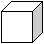          1                       2                      3                           4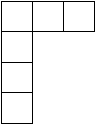 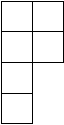 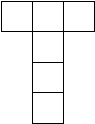 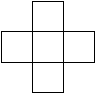 8. Участники соревнований возвращаются домой. Автобус выехал со спортбазы в 8 ч. и ехал два часа со скоростью 50 км/ч. Затем сделал остановку на один час. После остановки автобус продолжил путь с той же скоростью. И прибыл в путь назначения в 14 часов. Какое расстояние проехал автобус? Запиши решение и ответ.Решение_______________________________________________________________________________________________________________________________________________________________________________________________Ответ________________________________Дополнительно                                         9* Разгадайте загадки и определите соответствие цифры и буквыПосле этого расшифруйте слово: 61857236 ________________________ОКРУЖАЮЩИЙ МИР Код ________________________       Всего баллов ___________________    Прочитай текст и выполни задания.У Ани и её младшего брата Димы очень дружная семь Аня увлекается фигурным катанием, а Дима – футболом. Все члены семьи – граждане Российской Федерации. Вместе с родителями ребята живут в столице России, где учатся в одной школе. По выходным вся семья любит ездить на дачу, где вместе ухаживают за садом.Как называется город, в котором живет Анина семья? Обведи букву ответа.А) ПермьБ) МоскваВ) Санкт - ПетербургВыбери верное утверждение о семье Анны. Обведи букву ответа.А) Семья живет в селе.Б) У семьи есть общие увлечения.В) Аня и Денис ходят в детский сад.2. Посмотри на изображение. Кто это? Запиши.    ___________________________________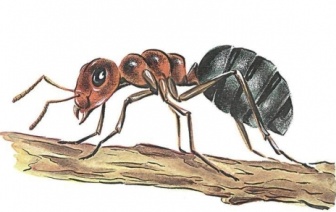 Напиши три признака, по которым можно определить, что это насекомое.А)_____________________________________________________________Б)_____________________________________________________________В)_____________________________________________________________Муравей в своем развитии проходит несколько стадий: Яйцо        личинка          …          взрослое насекомое.Выбери, какое из слов пропущено. Обведи номер ответа.А) куколкаБ) гусеницаВ) головастикПронумеруй этапы круговорота воды в правильной последовательности:
__  испарение
__ просачивание и сток
__ образование облаков
__ осадкиПеред  тобой  названия  шести  полезных  ископаемых: нефть, мрамор, гранит, торф,  каменный  уголь, известняк.  Раздели  их  на  две  группы  и заполни  приведенную  ниже  таблицу. Возле  каждого  знака  «?»  необходимо  записать  название  одного  из  полезных  ископаемых  или  общее  свойство  группы  полезных  ископаемых. Свойство  одной  группы  уже  приведено  в  схеме. _____торф__________                                        __ известняк ______  ?  __________________                                    ?  __________________?  __________________                                    ?  __________________ Благодаря рессорам, машина не дребезжит на ухабах дороги. Такая рессора есть и в нашем организме. Сколько бы ты ни носился во время игры, как бы ни бегал и ни прыгал, твой мозг не испытывает тряски. Он лишь покачивается. Благодаря чему? Запиши ___________________________Какое свойство лимона можно определить при помощи каждого из перечисленных чувств. В каждой строке напиши по одному  - два слова.Даша проводила опыт с сахаром и водой. Она кидала одинаковые кусочки сахара в воду и следила за его растворением. В таблице представлены результаты её опыта.Какое предположение проверяла Даша в своем опыте? Обведи ответ.А). Сколько сахара растворяется в воде при разной температуре?Б). Как зависит время растворения сахара от температуры воды?В). Как зависит масса растворенного сахара от температуры воды?Г). Чем выше температура воды, тем больше сахара растворяется в ней.Дополнительно.                            9*. Реши  кроссворд:1.Самый ходовой товар в Перми Великой.  2.Самая высокая точка Пермского края (….  камень). 3.Заповедник Пермского края.4.Горючее полезное ископаемое. 5.Кто изображен на гербе Пермского края? 6.Река, на которой стоит город Пермь. «Я одно такое – у меня нет множественного числа»«А у меня нет единственного числа, меня всегда много»«Посмотрите, какой я богатый: у меня даже суффикс есть»«А я загадочный: почти никто не может догадаться, что я начинаюсь с согласного звука»«Ну а меня можно читать в обоих направлениях»«А я очень звучный: все мои согласные звуки звонкие»А).1. Преступник найден. 2. ПризнаниеБ)1. Беспокойство в городе2. Поиски преступника.3. Разгадка секрета мальчика.В)1. Странные слухи.2. Сила вежливого слова.3. Начались поиски.Имена существительныеИмена прилагательныеГлаголы               Виды УчастницыПрыжки в длину Метание мячаБегМаша185 см1/100 км420 сОля 19 дм1200 см5 мин 30 сКатя1 м 7 дм 6 см135 дм1/10 чУчастницыПрыжки в длинуМетание мячаБегМашаОля КатяХожу в пушистой шубе, Живу в густом лесу. В дупле на старом дубе Орешки я грызу. 5   3   1   6   9 Хожу в пушистой шубе, Живу в густом лесу. В дупле на старом дубе Орешки я грызу. Над цветком порхает, пляшет, Веерком узорным машет. 5   9   5   7   2   6   9 Над цветком порхает, пляшет, Веерком узорным машет. Он сети, как рыбак, готовит, А рыбы никогда не ловит. 4   9   8   6 Он сети, как рыбак, готовит, А рыбы никогда не ловит. ЧувстваСвойства лимоназрениевкусосязаниеМасса водыТемпература воды (в градусах)Количество кусочков сахаруВремя, за которое весь сахар растворился в воде100 г.202350 с100 г.432300 с100 г.502220 с100 г.652180 с123456